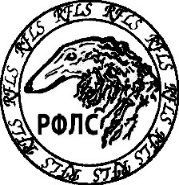 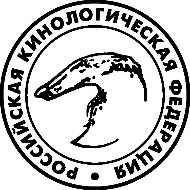 РОССИЙСКАЯ КИНОЛОГИЧЕСКАЯ ФЕДЕРАЦИЯРОССИЙСКАЯ ФЕДЕРАЦИЯ ЛЮБИТЕЛЬСКОГО СОБАКОВОДСТВАОрганизатор выставкиСПб ОО КЛЖ «ПЕТЕРБУРГ» 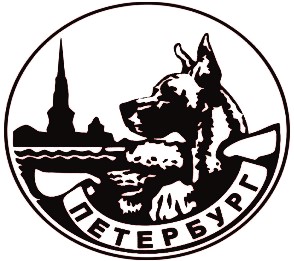 НАЦИОНАЛЬНАЯ ВЫСТАВКА СОБАК ПОРОД 5 ГРУППЫ FCI, РАНГА САСКАТАЛОГУЧАСТНИКОВ ВЫСТАВКИ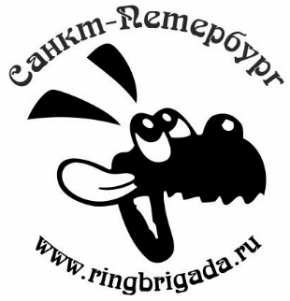 СПИСОК УЧАСТНИКОВГруппа FCI  5 / FCI group 5СИБА / Shiba (№ FCI 257)	Ринг №1. Эксперт: Инесса Родина / Россия	кобели / males	Юниоров / Junior	26	 DEMISHSTAR OSAYUKI KOTAKE	 RKF 5780994, 24.11.2020, VVD 356, рыж, Зав:Демишева Ж. (SHOUTA GO RYUUHOU YAMAGAMI	 x ДЕМИШСТАР МИДЗУГАКИ) Вл:Андреева О., Россия, ЛООТЛИЧНО, CW, ЮСАС, ЮКЧК, ЛЮ	Промежуточный / Intermedia	27	 TAIKAN NO KUROKAZE GO HAMAMATSU TAIKAN	 UKU 0497660, 28.07.2020, 392141100090023, ч-п, Зав:Mitsuio Satake (TAIKAN NO KUROKEN GO 	HAMAMATSU TAIKAN x TAIKAN NO KOKAZE GO HAMAMATSU TAIKAN) Вл:Ozirska I., УкраинаОТЛИЧНО, БЕЗ ТИТУЛА	Открытый / Open	28	 HANDZIMEMESITE SHAITAN	 RKF 5727574, 24.01.2020, ACQ 3526, рыж, Зав:Закамская Е. (AIKYOU NO GENSUKE GO 	AIKYOUSOU x ХАНДЗИМЭМАСИТЭ ЮКИХАЙМ) Вл:Боленков А., Россия, СПбОТЛИЧНО, CW, ЛК, САС, КЧК, ЛПП	29	 LYUBIMCHIK FORTUNY	 RKF 5730995, 01.02.2020, ANF 7969, рыж, Зав:Бряккиева И. (GENTA GO FUJI HACHIMANSOU x 	ПЕТ АЛЕКС РИНГО САЧИ) Вл:Ковалева Н., Россия, ЛООЧЕНЬ ХОРОШО	30	 WEST-EAST SUNRISE	 RKF 5749301, 29.02.2020, JJC 5590, рыж, Зав:Фомичева О. (DEMISHSTAR RUESHIN HOTENRAY x	 FUDZISAN DARUA) Вл:Гришмановская С., Россия, СПбОЧЕНЬ ХОРОШО	Чемпионов / Champion	31	 HANDZIMEMESITE F-YOSHIKO, ЧР	 RKF 5709617, 06.10.2019, ACQ 3335, рыж, Зав:Закамская Е. (AIKYOU NO GENSUKE GO 	AIKYOUSOU x HIROSE NO AIKA GO ENSHUU HIROSESOU) Вл:Смирнов Н., Россия, СПбОТЛИЧНО, CW, RСАС, СС	суки / females	Юниоров / Junior	32	 AKATSUKI SHISHIYUMEHIME	 RKF 5786676, 04.02.2021, AKD 357, red, Зав:Ковалев Г. (AKATSUKI SHISHIOU x AKATSUKI 	KOUYUMEHIME) Вл:Романова И., Россия, СПбОТЛИЧНО, RCW, RЮСАС, ЮСС	33	 АСАМИ	 ЩК, 15.11.2020, BKU 12924, рыж, Зав:Исматова Н. (САМАРСАН ЖАКИО МАКОТО x 	САМАРСАН Л'ЭЙМИ) Вл:Заренкова А., Россия, СПбОЧЕНЬ ХОРОШО	34	 АЮМИ КИМИКО	 ЩК, 12.01.2021, BKU 13097, рыж, Зав:Косарева А. (VIP SIN HONTE x ДЕЛИЯ ДРАГОЦЕННЫЙ 	КАМЕНЬ) Вл:Косарева А., Россия, СПбОТЛИЧНО, CW, ЮСАС, ЮКЧК, BOS	Промежуточный / Intermedia	35	 FUDO KELMASOMI CRYSTAL FAMILY	 BCU 257-000541, 24.09.2020, 541, red, Зав:Zhigalskaya A. (MOMIJI CHIBA WATARU SONIK 	CRYSTAL FAMILY x STAFF FIGHTER MIZUKI HITOMI) Вл:Лешина Е., Россия, ЛООТЛИЧНО, БЕЗ ТИТУЛА	36	 WINTERFELL PRIDE DJENIS	 RKF 5745721, 27.02.2020, KLL 3615, рыж, Зав:Тарнапович Н. (DAIKITI HONDO GATI x 	ВИНТЕРФЕЛЛ ПРАЙД ИЗУМИ) Вл:Мерцалова И., Россия, Таганрог     ОТЛИЧНО, БЕЗ ТИТУЛА5 февраля 20225 февраля 2022        Санкт-ПетербургОрганизатор:Санкт-Петербургская Общественная Организация Клуб Любителей Животных «Петербург»СПб, ул. Шаврова, 9-64, Тел. 8-812-307-72-08, E-mail: galpeterburg@yandex.ruСанкт-Петербургская Общественная Организация Клуб Любителей Животных «Петербург»СПб, ул. Шаврова, 9-64, Тел. 8-812-307-72-08, E-mail: galpeterburg@yandex.ruСанкт-Петербургская Общественная Организация Клуб Любителей Животных «Петербург»СПб, ул. Шаврова, 9-64, Тел. 8-812-307-72-08, E-mail: galpeterburg@yandex.ruПредседатель Оргкомитет:Крапивина Л.Крапивина Л.Крапивина Л.Оргкомитет:Ларина Е., Иванова Н., Кирина А.Ларина Е., Иванова Н., Кирина А.Ларина Е., Иванова Н., Кирина А.Место Проведения:СПб, Свердловская наб., 62,  ShowClassСПб, Свердловская наб., 62,  ShowClassСПб, Свердловская наб., 62,  ShowClassСудья:Ринг № 1. Инесса Родина (Россия)Ринг № 1. Инесса Родина (Россия)Ринг № 1. Инесса Родина (Россия)Стажеры:Хорева Л.Хорева Л.Хорева Л.